Република СрбијаОПШТИНА ПЕТРОВАЦ НА МЛАВИОПШТИНСКА ИЗБОРНА КОМИСИЈАБр. 013-2/56/20Дана 22.06.2020. год.Петровац на Млави	На основу члана 40. и 41. Закона о локалним изборима („Службени гласник РС”, број 129/2007, 34/2010-ОУС, 54/2011, 12/2020, 12/2020 i 16/20-аут.тумачење), Општинска изборна комисија општине Петровац на Млави, на седници одржаној 22.06.2020. године, донела јеРЕШЕЊЕ о утврђивању резултата избора за одборнике у Скупштини општине Петровац на МлавиУкупни резултати избора за одборнике у Скупштини општине Петровац на Млави, одржаних 21. јуна 2020. године су следећи:Број бирачких места за која су обрађени резултати                                          50Број бирача уписаних у бирачки списак                                                       31924Број бирача који су гласали                                                                            16860 Број бирача који су гласали ван бирачког места                                             687  Укупан број примљених гласачких листића                                                 31923Број неважећих гласачких листића                                                                   517Број важећих гласачких листића                                                                    16338Број гласова и број мандата које су добиле поједине изборне листе:Решење објавити у Службеном гласнику општине Петровац на Млави.ОПШТИНСКА ИЗБОРНА КОМИСИЈА								 			 ПРЕДСЕДНИК											_______________											Горан СтефановићБ е л е ш к е :____________________________________________________________________________________________________________________________________________________________________________________________________________________________________________________________________________________________________________________________________________________________________________________________________________________________________________________________________________________________________________________________________________________________________________________________________________________________________________________________________________________________________________________________________________________________________________________________________________________________________________________________________________________________________________________________________________________________________________________________________________________________________________________________________________________________________________________________________________________________________________________________________________________________________________________________________________________________________________________________________________________________________________________________________________________________________________________________________________________________________________________________________________________________________________________________________________________________________________________________________________________________________________________________________________________________________________________________________________________________________________________________________________________________________________________________________________________________________________________________________________________________________________________________________________________________________________________________________________________________________________________________________________________________________________________________________________________________________________________________________________________________Б е л е ш к е :____________________________________________________________________________________________________________________________________________________________________________________________________________________________________________________________________________________________________________________________________________________________________________________________________________________________________________________________________________________________________________________________________________________________________________________________________________________________________________________________________________________________________________________________________________________________________________________________________________________________________________________________________________________________________________________________________________________________________________________________________________________________________________________________________________________________________________________________________________________________________________________________________________________________________________________________________________________________________________________________________________________________________________________________________________________________________________________________________________________________________________________________________________________________________________________________________________________________________________________________________________________________________________________________________________________________________________________________________________________________________________________________________________________________________________________________________________________________________________________________________________________________________________________________________________________________________________________________________________________________________________________________________________________________________________________________________________________________________________________________________________________________Б е л е ш к е :____________________________________________________________________________________________________________________________________________________________________________________________________________________________________________________________________________________________________________________________________________________________________________________________________________________________________________________________________________________________________________________________________________________________________________________________________________________________________________________________________________________________________________________________________________________________________________________________________________________________________________________________________________________________________________________________________________________________________________________________________________________________________________________________________________________________________________________________________________________________________________________________________________________________________________________________________________________________________________________________________________________________________________________________________________________________________________________________________________________________________________________________________________________________________________________________________________________________________________________________________________________________________________________________________________________________________________________________________________________________________________________________________________________________________________________________________________________________________________________________________________________________________________________________________________________________________________________________________________________________________________________________________________________________________________________________________________________________________________________________________________________________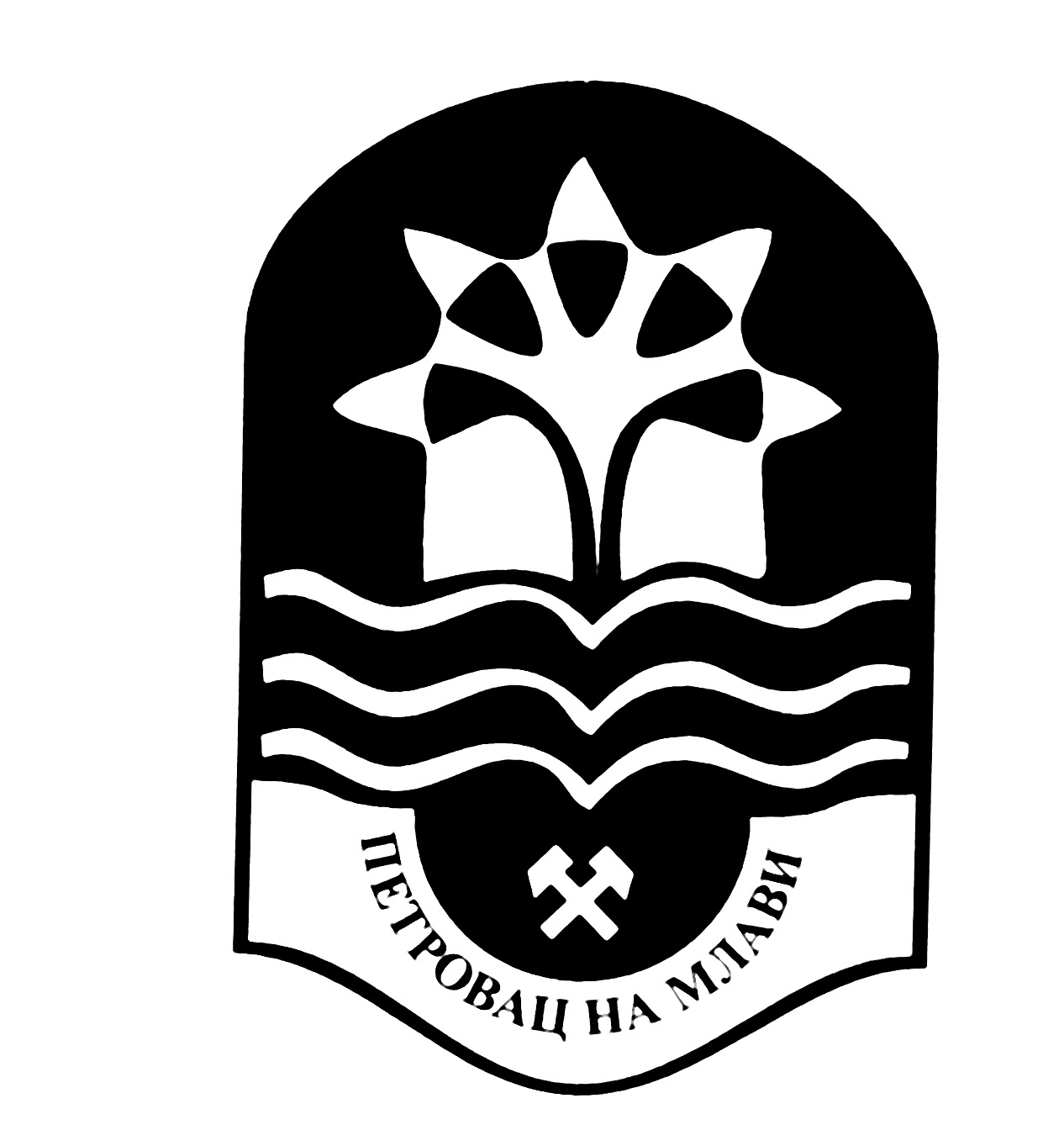 _________________________________________________________________________________ОСНИВАЧ:СКУПШТИНА ОПШТИНЕ ПЕТРОВАЦ НА МЛАВИ, Одлука бр. 020-93/2006-02 од 05.06.2006. године и Одлука бр. 020-100/2008-02 од 18.07.2008. годинеИЗДАВАЧ:ОПШТИНСКА УПРАВА ОПШТИНЕ ПЕТРОВАЦ НА МЛАВИГлавни и одговорни уредник:дипл. правник Милица Марковић, секретар Скупштине општине Петровац на Млавителефон: 012 / 331 - 280 , факс: 012 / 331 - 283Стручна обрада материјала:Служба за скупштинске послове _________________________________________________________________________________Штампа: "Хипотрејд" Петровац, 012 / 327 - 645Ред.бројНазив изборне листеБрој гласова које је добила изборма листаБрој мандата које је добила изборна листа1АЛЕКСАНДАР ВУЧИЋ – ЗА НАШУ ДЕЦУ.11331352ИВИЦА ДАЧИЋ – „Социјалистичка партија Србије (СПС), Јединствена Србија (ЈС) – Драган Марковић Палма“295293ВЛАШКА СТРАНКА МОСТ50124''Група грађана-СОП-Спасимо Општину Петровац на Млави''15544